18 марта 2019 года в Чернышевском районе прошло заседание трехсторонней комиссии по регулированию социально-трудовых отношений.Повестка дня1.О реализации в 2018 году Указов Президента РФ от 07 мая 2012 года №597, от 01 июня 2012 года № 761 и от 28 декабря 2012 года № 1688 в части достижения целевых значений показателей заработной платы по категориям работников бюджетной сферы.От образования выступили председатель комитета образования Корбут Н.М и председатель районной организации Кобылкина С.М.2.О совместном проведении сторонами социального партнерства Праздника Весны и Труда в 2019 году.Решили: Провести праздничное шествие в п.Чернышевск 1 мая 2019 года, с дальнейшим продолжением праздника на стадионе «Нива».3.Об утверждении плана работы трехсторонней комиссии по регулированию социально-трудовых отношений МР «Чернышевский район».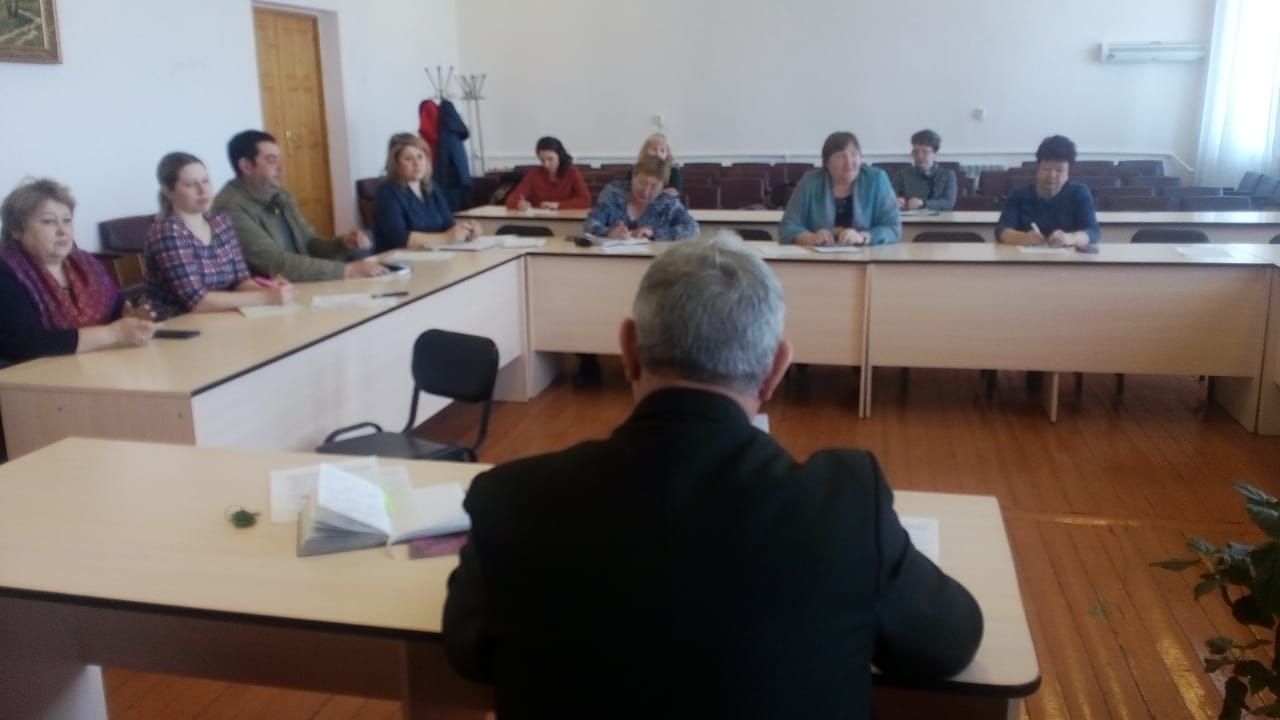 